 ООО «Базовая диагностика»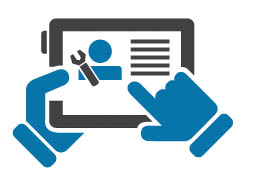 • ОГРН 1167847315998 • ИНН 7811617598 • КПП 781101001
• Юридический адрес: 192148, Санкт-Петербург, ул. Седова 13, оф.242• Адрес сервисного центра: Санкт-Петербург, ул. 2-й Луч. дом № 4 Заявка на проведение ремонта (диагностики) №Прошу Вас выполнить гарантийный (не гарантийный) ремонт (дефектацию) оборудования:1. Контактная информация:2. Описание неисправности: 3. Гарантии обеспечения работ:3.1. Гарантируем незамедлительный доступ инженера к оборудованию и своевременное подписание акта после окончания работ.3.2. В случае несоответствия данных, приведенных в настоящей заявке, инженер по сервису имеетправо работы не производить.Оплату выезда инженера и диагностики гарантирую.«____» ____________ 2020 г.ФИО подпись(Печать организации)Наименование оборудования:Заводской серийный номер:Дата покупки (ввода в эксплуатацию):Работы необходимо выполнить в организации (наименование организации, в которой производится эксплуатация): по адресу: (фактический адрес установки):контактный номер телефона:адрес электронной почты:ФИО ответственного лица: